30.04.2020г.     11 класс    Тема. Решение заданий на повторение (Треугольники)(задание ЕГЭ № 15)1.Посмотрите видеоурок  ЕГЭ задание №15(можете смотреть не весь урок ,а только ту часть ,которую плохо знаете)  https://youtu.be/qLY1Kj529hk2. Решить задачи на повторение (переслать фото )задачи взяты из ЕГЭ  ( №15)1.Найдите площадь треугольника, две стороны которого равны 8 и 12, а угол между ними равен 30°.2. В треугольнике  угол  равен 90°, ,  Найдите 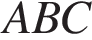 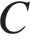 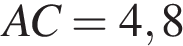 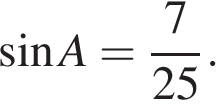 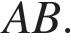 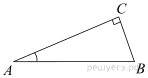 3. В треугольнике ABC угол C равен 90°,  ВС = 4. Найдите АС.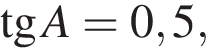 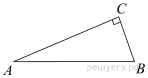 4. Найдите площадь прямоугольного треугольника, если его катет и гипотенуза равны соответственно 6 и 10.5. Площадь прямоугольного треугольника равна 24. Один из его катетов на 2 больше другого. Найдите меньший катет.6. Один острый угол прямоугольного треугольника на 32° больше другого. Найдите больший острый угол. Ответ дайте в градусах.7. В треугольнике ABC угол ACB равен °, угол B равен °, CD — медиана. Найдите угол ACD. Ответ дайте в градусах.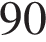 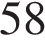 8. Угол при вершине, противолежащей основанию равнобедренного треугольника, равен 30°. Боковая сторона треугольника равна 10. Найдите площадь этого треугольника.9. Боковая сторона равнобедренного треугольника равна 5, а основание равно 6. Найдите площадь этого треугольника.10. В треугольнике ABC AB = BC. Внешний угол при вершине B равен 138°. Найдите угол C. Ответ дайте в градусах.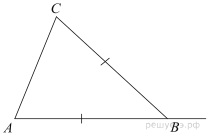 11. В треугольнике ABC AC = BC, AB = 8,  Найдите AC.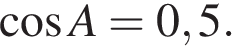 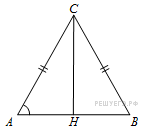 